MI FAMILIA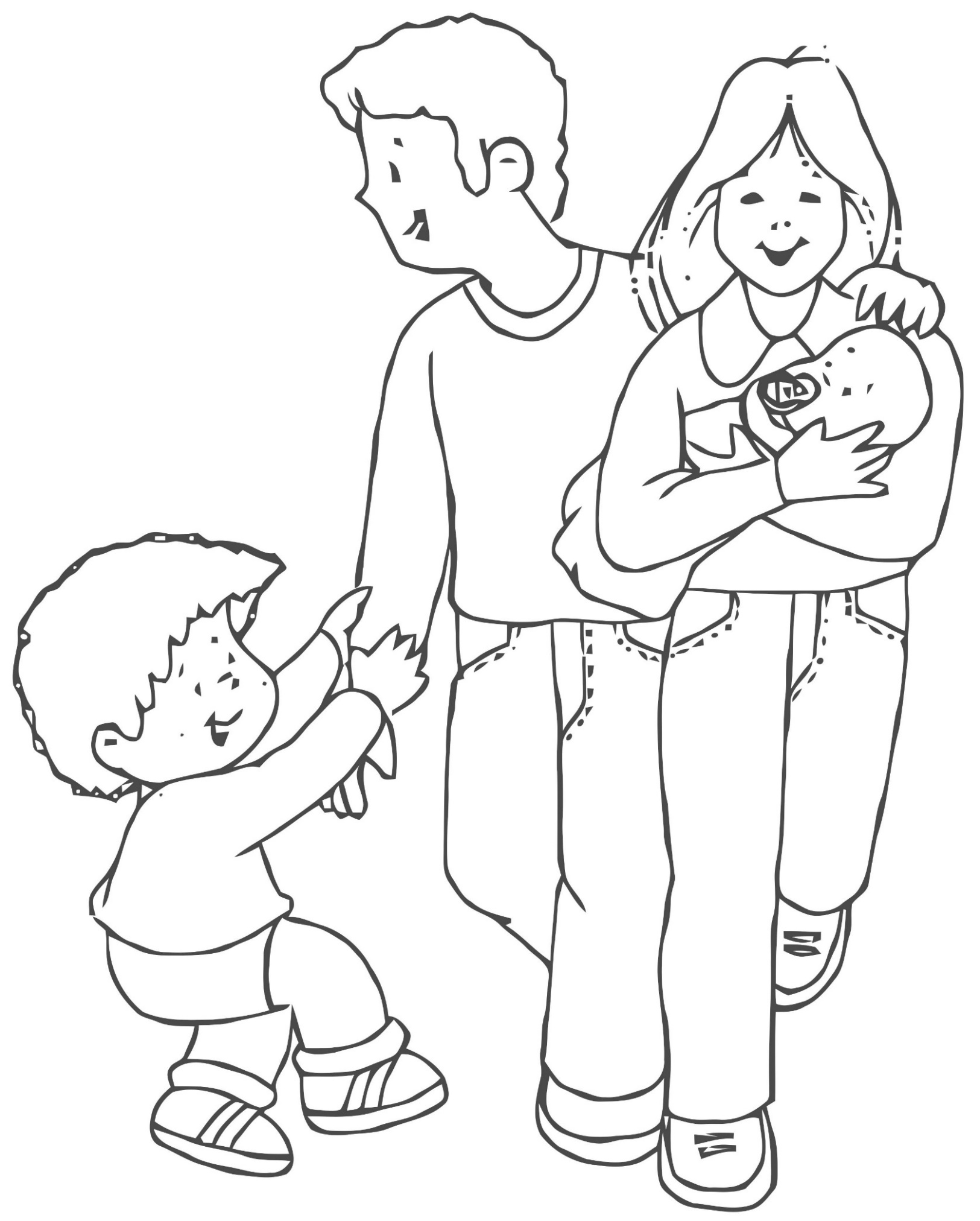 